Unit 3: Mathematical Models - Mid-Unit Review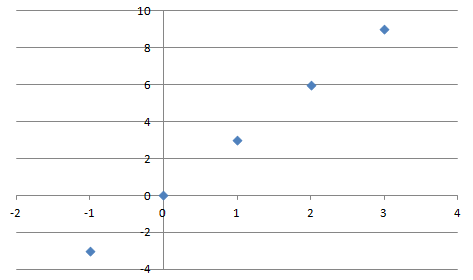 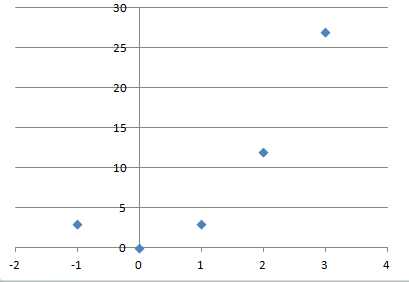 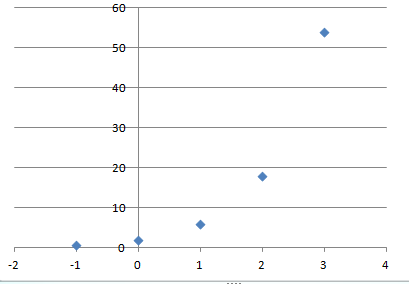 Which of the three types of relationships has the largest growth rate?  Which has a CONSTANT rate of change?Which have CHANGING rate of change?Review of Working with ExponentsWrite as a single power and then simplify.Evaluate each expression if a=1, b=-2.xyFirst DifferenceSecond DifferenceFinite Ratio (of the y-values)-1-300132639xyFirst DifferenceSecond DifferenceFinite Ratio (of the y-values)-130013212327xyFirst DifferenceSecond DifferenceFinite Ratio (of the y-values)-10.666660216218354